      Secure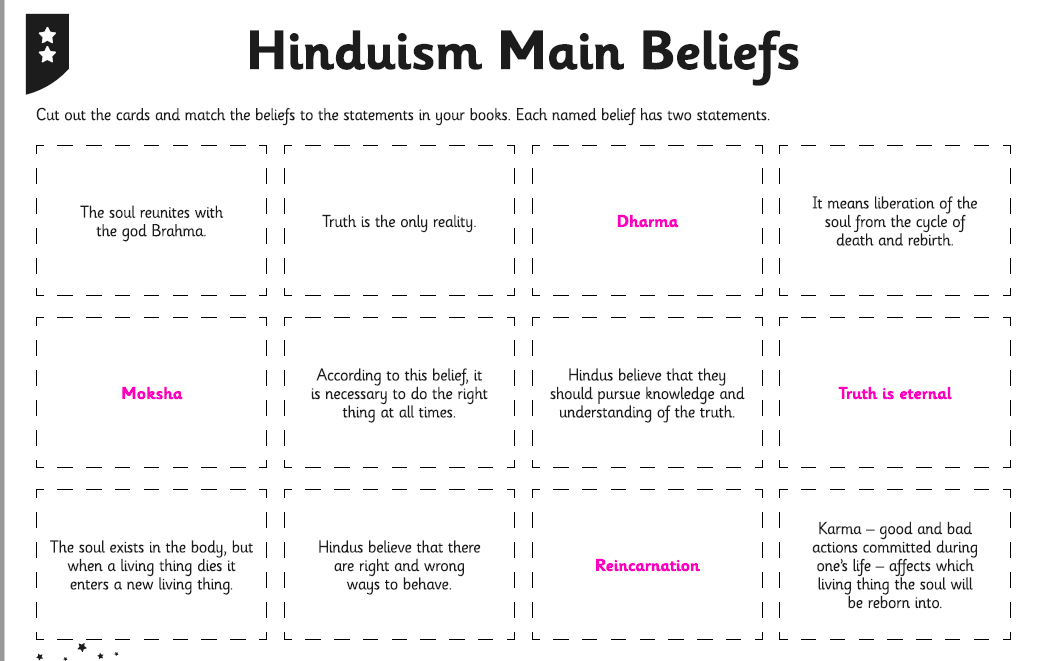 Secure +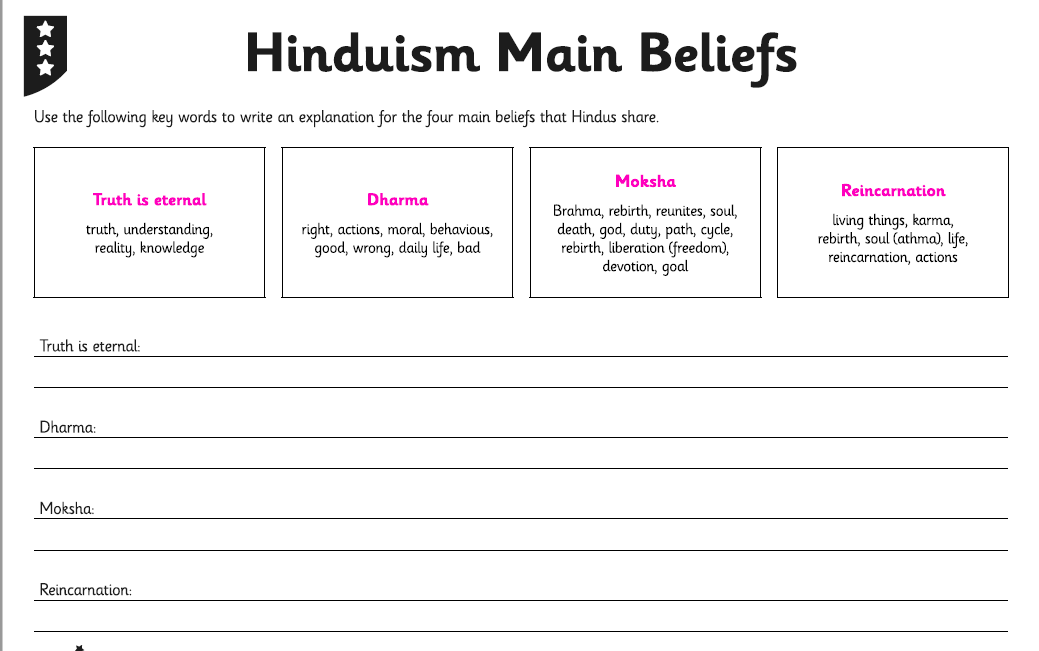 Extra Support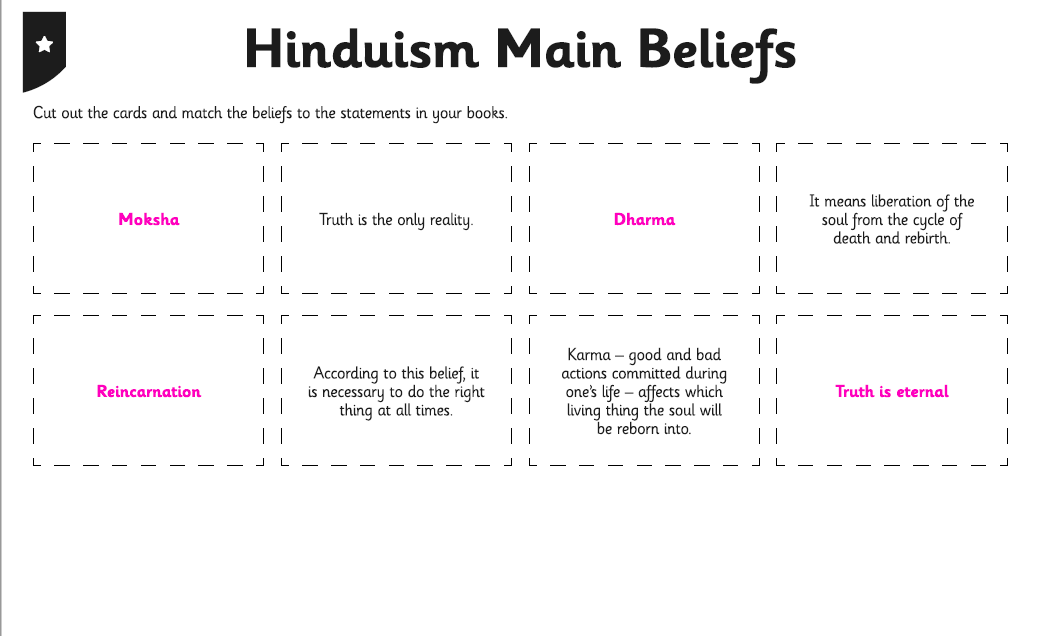 